Python et Equation d’une réaction chimiqueObjectif : Ecrire un programme en langage python qui calcule les nombres stœchiométriques des équations de réaction de combustion complète des dix premiers alcanes puis qui affiche ces équations.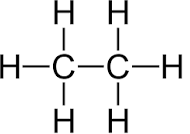 Votre travail: En vous aidant des informations fournies, écrire un programme en langage python qui calcule les nombres stœchiométriques des équations de réaction de combustion complète des dix premiers alcanes puis qui affiche ces équations. Ce programme contiendra obligatoirement:une structure conditionnelleune structure de boucleune fonction equation recevant en paramètre le nombre d’atomes n de carbone de l’alcane considéré.Un peu d’aide ?Sur une feuille, retrouver les équations équilibrées des 4 premiers alcanes afin de comprendre l’algorithme mis en œuvre pour calculer les nombres stœchiométriques en fonction du nombre n d’atomes de carbone.Nom de variable conseillé :n : nombre d’atomes de carbone présents dans la moléculenH: nombre d’atomes d’hydrogène présents dans la moléculea,b,c,d:  nombres stoechiométriques  a CH4   +    b O2     c CO2    +    d H2OEcrire un programme qui calcule les nombres stoechiométriques (a,b,c,d) à partir du nombre d’atomes de carbone n , puis qui affiche ces nombres. Faire évoluer le programme précédent de manière à faire apparaitre une fonction equation recevant en paramètre le nombre d’atomes n de carbone de l’alcane considéré.Faire évoluer le programme précédent, de sorte qu’il affiche les équations de combustion complète des dix premiers alcanes (n allant de 1 à 10).Syntaxe/Instructions Python Rappels et complémentsExemple de structure conditionnelle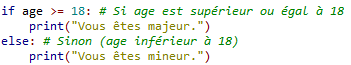 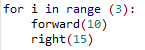 Exemple de Boucle For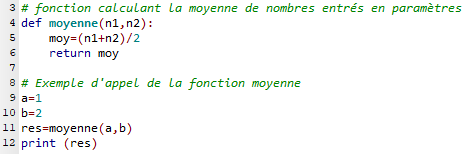 Exemple de fonctionL’instruction  r = a%b affecte à la variable r le reste de la division entière a/b.L’instruction print (2.5) affiche 2.5 par contre l’instruction print (int(2.5)) affiche 2. De même, si a=2.5 l’instruction print (int(a)) affiche 2